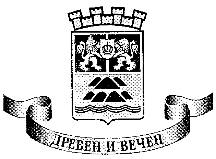 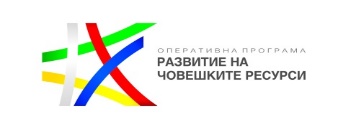 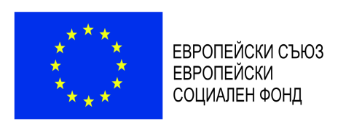 ОБЩИНА ПЛОВДИВгр. Пловдив, 4000, пл. «Стефан Стамболов» № 1,  тел: (032) 656 701, факс: (032) 656 703 www.plovdiv.bg, e-mail: info@plovdiv.bgОБЯВА ЗА ИЗБОР НА ПАРТНЬОР НЕПРАВИТЕЛСТВЕНА ОРГАНИЗАЦИЯЗА УЧАСТИЕ В ПРОЕКТ ПО ПРОЦЕДУРА BG05M9OP001-2.056 „СОЦИАЛНО-ИКОНОМИЧЕСКА ИНТЕГРАЦИЯ НА УЯЗВИМИ ГРУПИ. ИНТЕГРИРАНИ МЕРКИ ЗА ПОДОБРЯВАНЕ ДОСТЪПА ДО ОБРАЗОВАНИЕ“ – КОМПОНЕНТ 2 НА ОП РЧР И ОП НОИРОБЩА ИНФОРМАЦИЯ ЗА ПРОЦЕДУРАТАОбщина Пловдив обявява процедура за избор на партньор – НЕПРАВИТЕЛСТВЕНА ОРГАНИЗАЦИЯ /НПО/ за участие в проект по процедура чрез директно предоставяне BG05M9OP001-2.056 „Социално-икономическа интеграция на уязвими групи. Интегрирани мерки за подобряване достъпа до образование“ – Компонент 2 на ОП РЧР и ОП НОИР. Общата цел на процедурата е да допринесе за повишаване качеството на живот, социалното включване и намаляване на бедността, както и до трайната интеграция на най-маргинализираните общности, вкл. ромите чрез реализацията на комплексни мерки и прилагането на интегриран подход. Партньорът НПО ще участва в реализацията на дейности в следните две направления на процедурата:Подобряване достъпа до здравни и социални услуги (Направление 3).Развитие на местните общности и преодоляване на негативите стереотипи (Направление 4).Подробна информация относно процедурата и пакет с документи може да намерите на следния линк: https://eumis2020.government.bg/bg/s/Procedure/Info/0fd7f679-4b4c-4af1-9d4e-a343c24d9c05 ДОПУСТИМИ ПАРТНЬОРИ Община Пловдив търси НЕПРАВИТЕЛСТВЕНА ОРГАНИЗАЦИЯ /НПО/ с доказан финансов и оперативен капацитет за участие в дейностите на  Оперативна програма „Развитие на човешките ресурси” по Направления 3 и 4 на горецитираната процедура. Финансовият капацитет ще бъде оценяван въз основа на Методиката за оценка на финансовия капацитет на кандидатите/партньорите по процедурата (Приложение за информация към Условията за кандидатстване на следния линк: https://eumis2020.government.bg/bg/s/Procedure/Info/0fd7f679-4b4c-4af1-9d4e-a343c24d9c05). ИЗИСКВАНИЯ КЪМ КАНДИДАТИТЕ ЗА ПАРТНЬОР 1. Доказателства за финансов капацитет - Отчет за приходите и разходите и Счетоводен баланс за последната приключила финансова година;2. Доказателства за оперативен капацитет:- Доказателства за поне 1 година опит в управление/изпълнение на проекти и/или опит в изпълнение на дейности за социално-икономическата интеграция на уязвими групи. При юридически лица с нестопанска цел се представя оперативен капацитет само на организацията, а не на нейния екип;3. Доказателства за оперативен капацитет на местно ниво:  - Доказателства за реален опит в работа на терен с уязвими етнически малцинства в кв. Столипиново и другите етнически сегрегирани квартали на Пловдив. - местни структури (офис, оборудване и др.); брой лица, заети в местните структури в конкретната община, създадени партньорства на местно ниво и др. 4. Информация за изпълнявани в момента проекти.  Всички кандидати трябва да отговарят на изискванията за предоставяне на минимални помощи, в съответствие с Регламент (ЕС) № 1407/2013. ДОКУМЕНТИ, КОИТО СЛЕДВА ДА ПОПЪЛНЯТ ЗА УЧАСТИЕ В ПРОЦЕДУРАТАВъв връзка с участието си в процедурата, кандидатите следва да представят следните документи:Заявление – попълва се заявление съгласно приложения образец (Приложение I)Счетоводен баланс на организацията за последната финансова година: текуща печалба/загуба, стойност на собствения капитал и стойност на актива Информацсия и документи за оперативен капацитет, включително и за участие в проекти;Удостоверение за актуално състояние на или друг еквивалентен документ според правно-организационната форма на кандидата (в случай, че удостоверение за актуално състояние не може да бъде издадено) - издадено не по-рано от 3 месеца преди крайната дата на кандидатстване. В случай, че кандидатът е регистриран по Закона за Търговския регистър, това обстоятелство ще се проверява по служебен път, съгласно чл. 23, ал. 6 от Закона за Търговския регистърДруги придружаващи документи.Краен срок за подаване на документи за кандидатстване: 15 март 2021 г., 17:00 ч. в деловодството на Община Пловдив, пл. Стефан Стамболов №1. Лице за контакт: Зоя Петрушева, гл. експерт, тел: 032-656-884